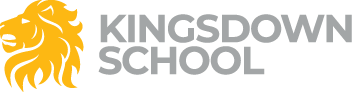 Year 9 Drama Curriculum ExplainedOur Year 9 Drama curriculum intends to introduce students to the skills needed for Eduqas GCSE Drama. This means that they will be able to:Work effectively in all situationsBe able to devise their own drama from a range of stimuliControl their use of space to communicate to an audienceControl their use of voice to communicate to an audience  Understand context and relationshipsUse wide range of drama vocabulary to discuss and explain their own workCreate and develop ideas that communicate meaning to an audienceApply performance skills to realise artistic intentions in performanceCreate, develop and refine ideas during rehearsalInteract effectively with other performers in performanceBe able to analyse and evaluate their own work and that of othersThe curriculum prepares the students for all three components of the GCSE. Devising, Scripted Performance and Written exam.Eduqas GCSE Drama specification overviewComponent 1: Devising Theatre: 60 marks (40%)Non-exam assessmentInternally assessed, externally moderatedGroups of 2-5 actors with up to 4 designers (each offering a different design skill)Devised performance (5-14 minutes)Supporting evidence (750-900 words)Evaluation (1 hour 30 minutes)Component 2: Performing from a Text: 60 marks (20%)Non-exam assessmentGroups of 2-4 actors with up to 2 designers (each offering a different design skill)Externally assessed by a visiting examiner between February and MayTwo extracts from the same text made into one performance (5-12 minutes)Component 3: Interpreting Theatre: 60 marks (40%)Written exam1 hour 30 minutesSection A:Questionson one set text chosen from a list of fiveSection B: Live theatre reviewTopicKey ideasWhy they are learning it and in what order.Intro to DramaDevising DramaStimulus based workDrama PractitionersA very practical first two terms that prepare the students and set expectations for the year.DNA by Dennis KellySet Text Analysis Performance workHow to study a script, its character’s and themes.Exam prep.Live Theatre Analysis and evaluationWatching as ‘live’ theatre.Characterisation, set, lighting, costumeExam prep.Scripted performancePerformance skillsDeveloping work during rehearsalAnalysis and evaluationExam prepBuilding performance confidence.Devised performance portfolio and evaluationDevising from a stimulusRefining work in rehearsalWorking log kept as evidence.To use all the skills learnt throughout the year in a final performance piece with written element.